Publicado en  el 13/10/2016 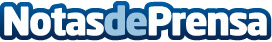 ¿Qué supondrá para Samsung la crisis del Galaxy Note 7?Las nuevas cifras presentadas por la compañía coreana muestran una diferencia de casi 2.500 millones de dólares en beneficios respecto a lo que se esperaban. En términos de beneficios operativos, las previsiones de Samsung pasan de casi 7.000 millones a poco más de 4.633 millonesDatos de contacto:Nota de prensa publicada en: https://www.notasdeprensa.es/que-supondra-para-samsung-la-crisis-del-galaxy Categorias: Internacional Telecomunicaciones Comunicación E-Commerce http://www.notasdeprensa.es